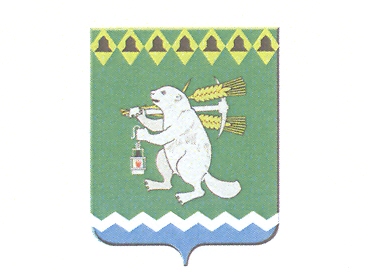 ПРОЕКТДума Артемовского городского округа___ заседание       РЕШЕНИЕОт                                                                        			           №_____О повестке     заседания Думы Артемовского городского округаВ соответствии со статьей 10 Регламента Думы Артемовского городского округа, принятого решением Думы от 29 июня 2010 года   № 867,Дума Артемовского городского округа РЕШИЛА:Утвердить повестку    заседания  Думы Артемовского городского округа:О прохождении осеннего пожароопасного периода 2015 года в Артемовском городском округе.Докладывает А.С.Никонов,  заведующий отделом ГО и ЧС, ПБ и МП Администрации Артемовского городского округа2. О внесении изменений в Положение о порядке установления тарифов на услуги муниципальных  предприятий и муниципальных учреждений, принятое решением Думы Артемовского городского округа от 25.10.2007 № 225.Докладывает А.В.Поляков,  начальник Управления городского хозяйства Администрации Артемовского городского округа.О реализации мероприятий по молодежной политике в Артемовском городском округе.Докладывает Н.П.Лесовских, заведующий отделом по работе с детьми и молодежью Администрации Артемовского городского округа.О реализации на территории Артемовского городского округа  мероприятий по улучшению жилищных условий молодых семей.Докладывает И.А.Ланцева,  заведующий жилищным отделом Администрации Артемовского городского округа.О результатах публичных слушаний  по проекту решения Думы Артемовского городского округа «Об утверждении бюджета Артемовского городского округа на 2016 год».Докладывает О.Б.Кузнецова, глава Артемовского городского округаОб утверждении бюджета Артемовского городского округа на 2016 год.Докладывает О.Г.Бачурина, начальник управления Финансового управления Администрации Артемовского городского округа.Об итогах   проведения  детской оздоровительной кампании 2015 года в Артемовском городском округе.Докладывает Е.А.Радунцева, заместитель главы Администрации Артемовского городского округа по социальным вопросам.Информация о результатах контрольного мероприятия «Проверка соблюдения законодательства при использовании средств бюджета Артемовского городского округа на содержание Финансового управления Администрации Артемовского городского округа, в том числе правильности начисления и выплаты заработной платы   за 2013-2014 годы».Докладывает Е.А.Курьина, председатель Счетной палаты Артемовского городского округа.Об утверждении схемы одномандатных избирательных округов по выборам депутатов Думы Артемовского городского округа четвертого созыва.Докладывают    А.А.Гобунов, председатель постоянной комиссии по вопросам местного самоуправления. нормотворчеству и регламенту;Н.М.Кулишова, председатель   Артемовской  районной территориальной избирательной комиссиейОб утверждении Положения о порядке и размерах  возмещения расходов, связанных со служебными командировками на территории Российской Федерации работникам органов местного самоуправления и муниципальных учреждений Артемовского городского округа.Докладывает М.Л.Суворова, заведующий организационным отделом Администрации Артемовского городского округа.Информация Счетной палаты Артемовского городского округа  о результатах контрольного мероприятия «Проверка эффективного и целевого использования бюджетных средств на содержание Администрации Артемовского городского округа, в том числе правильности начисления и выплаты заработной платы за 2013-2014 годы».Докладывает Е.А.Курьина, председатель Счетной палаты Артемовского городского округа.О реализации Соглашения о совместной деятельности по осуществлению профилактики пожаров, тушению пожаров и проведению аварийно-спасательных работ и развитию пожарного добровольчества на территории Артемовского городского округа. Докладывает Никонов А.С., заведующий отделом по делам ГОЧС, ПБ и МП Администрации Артемовского городского округа.Об организации сбора, вывоза, утилизации бытовых отходов на территории Артемовского городского округа.Докладывает А.И.Миронов, заместитель главы Администрации по городскому хозяйству и строительству. О деятельности  муниципального бюджетного учреждения Артемовского городского округа «Издатель».Докладывает   В.А.Юсупова, председатель Комитета по управлению муниципальным имуществом Артемовского городского округа. Об исполнении решения Думы Артемовского городского округа от 23.04.2015 № 636 «Об обращении Думы Артемовского городского округа  в органы государственной власти Свердловской области о строительстве спортивного зала в МАОУ лицей № 21».Докладывают Т.В.Петрова, председатель рабочей группы;Н.В.Багдасарян, начальник  Управления образования Артемовского городского округа.Информация Счетной палаты Артемовского городского округа по отчету  об исполнении бюджета Артемовского городского округа за девять месяцев  2015 года.Докладывает Е.А.Курьина, председатель Счетной палаты Артемовского городского округа.О результатах публичных слушаний по проекту решения Думы Артемовского городского округа «О внесении изменений в Устав Артемовского городского округа».Докладывает А.А.Горбунов, председатель постоянной комиссии по вопросам местного самоуправления, нормотворчеству и регламенту.О внесении изменений в Устав Артемовского городского округа.Докладывает О.М.Белозерова, заведующий  юридическим отделом  Администрации Артемовского городского округа.Глава Артемовского городского округа 		                        О.Б.Кузнецова